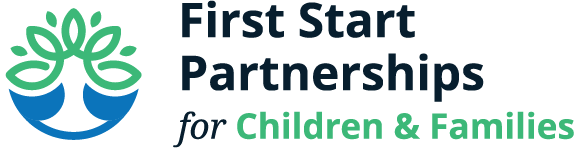 First Start Partnerships for Children and FamiliesPolicy Council Zoom Meeting 
Agenda Tuesday February 16, 2021 6:30 – 7:30 pmWelcome  	Holly Dockery	Old Business 	 January minutes (vote needed) 	Holly DockeryJanuary Financials and Credit Card 	 Jessica Kreigline	                         Expenditures (vote needed)New BusinessSelf-Assessment Review                                                          Nicole NicholsonReview of Reopening Plan                                                          Diane HummelGovernance Training                                                                Nicole NicholsonCore Values                                                                                    Diane HummelFuture Policy Council Meetings                                             Nicole NicholsonDirector’s Report	Diane Hummel/Nicole NicholsonMember Discussion/Questions/Suggestions AdjournNext Meeting: Monday, March 15, 2021	
